ZESPÓŁ PLACÓWEK OŚWIATOWYCH POLICZNAOGÓLNE WARUNKI ORGANIZACJI KSZTAŁCENIA                      W ROKU SZKOLNYM 2020/2021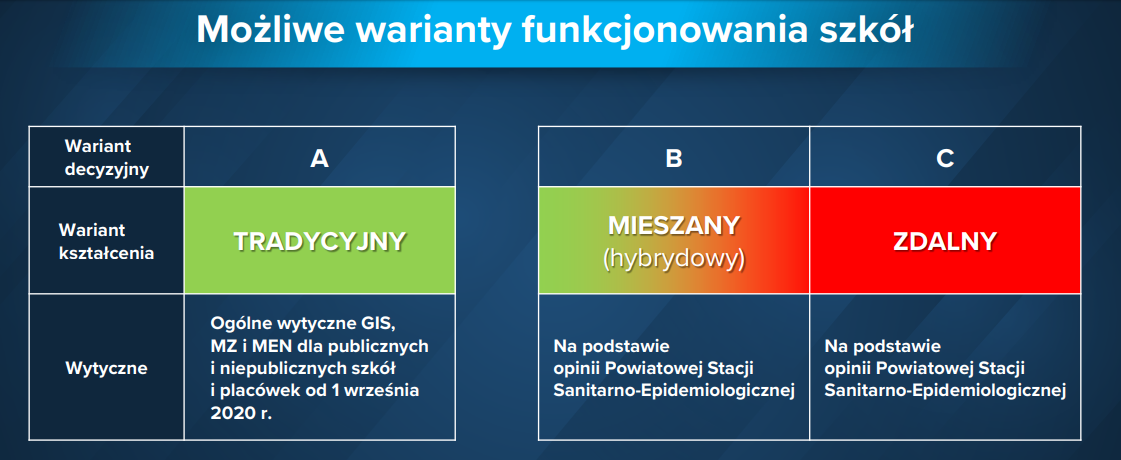 WARUNKI KSZTAŁCENIA STACJONARNEGO   W SZKOLE LUB PRZEDSZKOLU /WARIANT A/Kształcenie stacjonarne /tradycyjne jest podstawową formą kształcenia w szkole                       i w przedszkolu w roku szkolnym 2020/2021.Kształcenie stacjonarne organizuje się zgodnie z Wytycznymi GIS, MZ i MEN dla publicznych i niepublicznych szkół i placówek od 1 września 2020 r. WARUNKI WPROWADZENIA KSZTAŁCENIA MIESZANEGO                                                  W SZKOLE LUB PRZEDSZKOLU/WARIANT B /Kształcenie mieszane/ hybrydowe organizuje się dla: uczniów pozostających na kwarantannie, uczniów przewlekle chorych, na podstawie opinii lekarza sprawującego opiekę zdrowotną nad uczniem,uczniów, którzy mają orzeczenie o indywidualnym nauczaniu z poradni psychologiczno-pedagogicznej i posiadają opinię lekarza o przeciwwskazaniach do bezpośrednich kontaktów z nauczycielem ze względów epidemicznych,zajęć w mniejszych grupach lub dla części klas (np. klasy I-III – zajęcia stacjonarne,                  a starsze klasy zajęcia zdalne), a także zajęć przeznaczonych dla pojedynczych lub niewielkich grup uczniów.Dyrektor może zadecydować o zawieszeniu:jednego lub kilku oddziałów bądź klas,całego etapu edukacyjnego (np. tylko I-III),grupy lub grup wychowawczych,niektórych zajęć (np. tylko wychowania fizycznego, zajęć świetlicowych czy zajęć rozwijających zainteresowania).W takim zakresie, w jakim zostanie dokonane zawieszenie, należy realizować kształcenie zdalne. W pozostałym będzie prowadzone kształcenie stacjonarne. Dyrektor szkoły może podjąć decyzję o wprowadzeniu Wariantu B, czyli kształcenia mieszanego, gdy   Państwowa Powiatowa Stacja Sanitarno-Epidemiologiczna uzna za konieczną taką organizację nauki, biorąc pod uwagę poziom i charakter zachorowań na danym terenie i sytuację epidemiologiczną na terenie szkoły.WARUNKI WPROWADZENIA KSZTAŁCENIA ZDALNEGO                                                                                    W SZKOLE LUB PRZEDSZKOLU/WARIANT C/Kształcenie zdalne polega na zawieszeniu wszystkich zajęć stacjonarnych i przejście na nauczanie zdalne wszystkich uczniów.W przypadku nauczania zdalnego:prowadzone są lekcje on-line z wykorzystywaniem różnych komunikatorów, dziennika elektronicznego  i platformy edukacyjnej,komunikowanie uczniów i rodziców z nauczycielami odbywa się poprzez dziennik elektroniczny,nauczanie zdalne organizuje się z wykorzystaniem sprzętu audio- wideo,                w który wyposażone są sale lekcyjne, gabinety, pracownia komputerowa,nauczanie zdalne może być realizowane z wykorzystaniem sprzętu dostępnego dla nauczyciela objętego kwarantanną w miejscu jego przebywania.W przypadku funkcjonowania placówki w trybie zdalnym okres ten nie powinien być dłuższy niż  dni przeznaczone na czas kwarantanny (zgodnie z obowiązującymi przepisami prawa , obecnie 10 dni), a dyrektor w porozumieniu z nauczycielami może na ten okres ograniczyć zakres treści materiału z poszczególnych przedmiotów.Dyrektor szkoły może podjąć decyzję o wprowadzeniu wariantu C, czyli kształcenia zdalnego, gdy   Państwowa Powiatowa Stacja Sanitarno-Epidemiologiczna uzna za konieczną taką organizację nauki, biorąc pod uwagę poziom i charakter zachorowań na danym terenie i sytuację epidemiologiczną na terenie szkoły.Działalność organów szkoły odbywa się zdalnie. Organy kolegialne, takie jak rada pedagogiczna, rada rodziców, samorząd uczniowski w przypadku przejścia na zdalną formę kształcenia mogą funkcjonować:przy wykorzystaniu środków komunikacji elektronicznej,za pomocą innych środków łączności,w tym także w formie obiegowej.PROCEDURA ZAWIESZANIA ZAJĘĆ STACJONARNYCHZawieszenie zajęć:Dyrektor stwierdza wystąpienie zagrożenia dla zdrowia uczniów ze względu na aktualną sytuację epidemiczną na terenie, na którym zlokalizowana jest szkoła.Dyrektor zwraca się z zapytaniem do właściwego Państwowego Powiatowego Inspektora Sanitarnego o opinię w przedmiocie częściowego lub całkowitego zawieszenia zajęć. (wymagana pozytywna opinia PPIP).Dyrektor zwraca się z zapytaniem do organu prowadzącego o zgodę w przedmiocie częściowego lub całkowitego zawieszenia zajęć.Dyrektor podejmuje decyzję w sprawie zawieszenia.Dyrektor zawiadamia o zawieszeniu zajęć (Wójta Gminy Policzna oraz Mazowieckiego Kuratora Oświaty)W przypadku, gdy przyczyną zawieszenia zajęć będzie sytuacja epidemiologiczna 
w powiecie (nie zaś zdarzenia związane z funkcjonowaniem szkoły), decyzję 
o nauczaniu na odległość może podjąć nie dyrektor, lecz zespół zarządzania kryzysowego odpowiedniego szczebla.